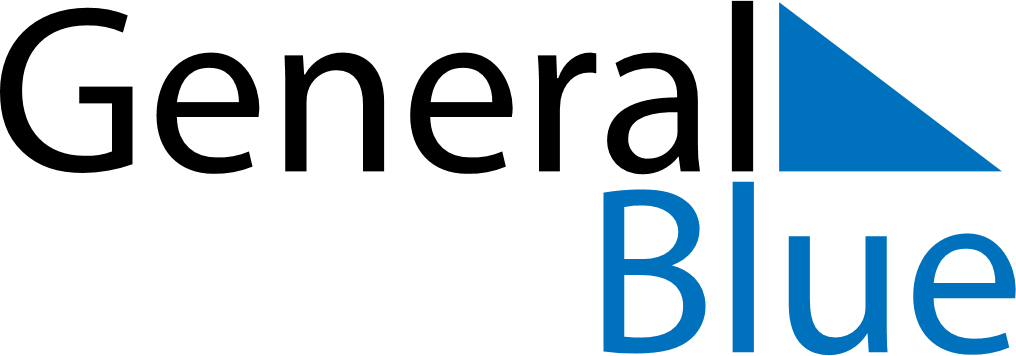 June 2024June 2024June 2024June 2024June 2024June 2024June 2024Simo, Lapland, FinlandSimo, Lapland, FinlandSimo, Lapland, FinlandSimo, Lapland, FinlandSimo, Lapland, FinlandSimo, Lapland, FinlandSimo, Lapland, FinlandSundayMondayMondayTuesdayWednesdayThursdayFridaySaturday1Sunrise: 2:40 AMSunset: 11:55 PMDaylight: 21 hours and 14 minutes.23345678Sunrise: 2:36 AMSunset: 11:59 PMDaylight: 21 hours and 22 minutes.Sunrise: 2:32 AMSunset: 12:03 AMDaylight: 21 hours and 30 minutes.Sunrise: 2:32 AMSunset: 12:03 AMDaylight: 21 hours and 30 minutes.Sunrise: 2:29 AMSunset: 12:07 AMDaylight: 21 hours and 38 minutes.Sunrise: 2:25 AMSunset: 12:11 AMDaylight: 21 hours and 46 minutes.Sunrise: 2:21 AMSunset: 12:15 AMDaylight: 21 hours and 53 minutes.Sunrise: 2:17 AMSunset: 12:19 AMDaylight: 22 hours and 1 minute.Sunrise: 2:14 AMSunset: 12:23 AMDaylight: 22 hours and 9 minutes.910101112131415Sunrise: 2:10 AMSunset: 12:27 AMDaylight: 22 hours and 17 minutes.Sunrise: 2:06 AMSunset: 12:31 AMDaylight: 22 hours and 24 minutes.Sunrise: 2:06 AMSunset: 12:31 AMDaylight: 22 hours and 24 minutes.Sunrise: 2:03 AMSunset: 12:35 AMDaylight: 22 hours and 32 minutes.Sunrise: 1:59 AMSunset: 12:39 AMDaylight: 22 hours and 39 minutes.Sunrise: 1:56 AMSunset: 12:43 AMDaylight: 22 hours and 46 minutes.Sunrise: 1:53 AMSunset: 12:47 AMDaylight: 22 hours and 54 minutes.Sunrise: 1:49 AMSunset: 12:50 AMDaylight: 23 hours and 0 minutes.1617171819202122Sunrise: 1:46 AMSunset: 12:54 AMDaylight: 23 hours and 7 minutes.Sunrise: 1:44 AMSunset: 12:57 AMDaylight: 23 hours and 13 minutes.Sunrise: 1:44 AMSunset: 12:57 AMDaylight: 23 hours and 13 minutes.Sunrise: 1:41 AMSunset: 1:00 AMDaylight: 23 hours and 18 minutes.Sunrise: 1:40 AMSunset: 1:02 AMDaylight: 23 hours and 22 minutes.Sunrise: 1:39 AMSunset: 1:03 AMDaylight: 23 hours and 24 minutes.Sunrise: 1:38 AMSunset: 1:04 AMDaylight: 23 hours and 25 minutes.Sunrise: 1:39 AMSunset: 1:03 AMDaylight: 23 hours and 24 minutes.2324242526272829Sunrise: 1:41 AMSunset: 1:02 AMDaylight: 23 hours and 21 minutes.Sunrise: 1:43 AMSunset: 1:00 AMDaylight: 23 hours and 16 minutes.Sunrise: 1:43 AMSunset: 1:00 AMDaylight: 23 hours and 16 minutes.Sunrise: 1:46 AMSunset: 12:58 AMDaylight: 23 hours and 11 minutes.Sunrise: 1:49 AMSunset: 12:55 AMDaylight: 23 hours and 5 minutes.Sunrise: 1:53 AMSunset: 12:52 AMDaylight: 22 hours and 59 minutes.Sunrise: 1:56 AMSunset: 12:49 AMDaylight: 22 hours and 52 minutes.Sunrise: 2:00 AMSunset: 12:45 AMDaylight: 22 hours and 45 minutes.30Sunrise: 2:04 AMSunset: 12:42 AMDaylight: 22 hours and 37 minutes.